	                                    PLAZAS PROVISIONALES DE LINEA-PAL CAMPEONATOS DE ESPAÑA	                                            POR FEDERACIONES AUTONÓMICAS – LÍNEA/PAL - 2024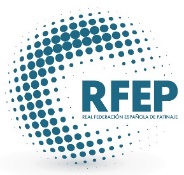 		   Comité Nacional P.A.ATENCIÓN: ROGAMOS A CADA FEDERACIÓN AUTONÓMICA NOS INFORME HASTA EL DÍA 26 DE MARZO DE 2024, A LAS 16:00 HORAS LO MAS TARDAR,  SI SUS PLAZAS ASIGNADAS PARA LOS CAMPEONATOS DE LINEA/PAL NO FUESEN LAS CORRECTAS SEGÚN LAS NORMAS ESTABLECIDAS,  UNA VEZ PASADO EL PLAZO DESCRITO. ESTE COMITÉ ENTENDERÁ QUE LAS PLAZAS ASIGNADAS SON LAS CORRECTAS EN FEMENINO/MASCULINO.Las Federaciones que no puedan participar por cualquier motivo, agradeceríamos nos lo comunicasen al p.artistico@fep.es Reus, 06 de Marzo de 2024FEDERACIÓN AUTONÓMICAALEVÍNINFANTILCADETEJUVENILJUNIORSENIORSoloCNPANºANDALUZA1ARAGONESA2ASTURIANA3CÁNTABRA4CANARIAS5CASTELLANO-LEONESA6CASTELLANO-MANCHEGA7CATALANA8CEUTA9EXTREMEÑA10GALLEGA11ILLES BALEARS12MADRILEÑA13F.P.R. DE MURCIA14NAVARRA15COMUNIDAD VALENCIANA16PAÍS VASCO17RIOJANA18